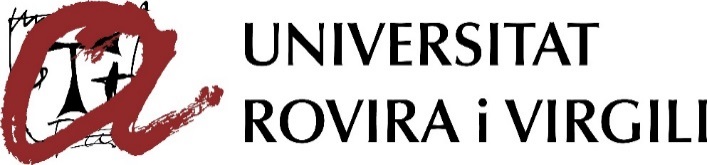 Febrer 2020Febrer 2020Febrer 2020Febrer 2020Febrer 2020Febrer 2020Febrer 2020DlDmDcDjDvDsDg1234567891011121314151617181920212223242526272829Març 2020Març 2020Març 2020Març 2020Març 2020Març 2020Març 2020DlDmDcDjDvDsDg12345678910111213141516171819202122232425262728293031Novembre 2019Novembre 2019Novembre 2019Novembre 2019Novembre 2019Novembre 2019Novembre 2019DlDmDcDjDvDsDg18192021222324252627282930Desembre 2019Desembre 2019Desembre 2019Desembre 2019Desembre 2019Desembre 2019Desembre 2019DlDmDcDjDvDsDg12345678910111213141516171819202122232425262728293031Gener 2020Gener 2020Gener 2020Gener 2020Gener 2020Gener 2020Gener 2020DlDmDcDjDvDsDg12345678910111213141516171819202122232425262728293031Dates de visitaDates de visitaDiaHoraDades del centreDades del centreDades del centreNom del centreAdreçaPobacióNombre d’alumnes assistentsNombre d’alumnes assistentsDades del responsableDades del responsableNom i cognomsTelèfonAdreça electrònica